L’Écurie Royale présente le concours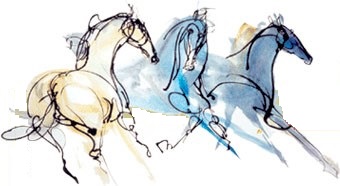 Dressage RoyalDressage et combinéLe 8 et 9 août 2020À l’Écurie Royale d’Hatleywww.ecurieroyale.com2640 Chemin Rodgers, Canton d’Hatley, J0B2C0Tel. : 819-569-0505 ; Cell : 819-432-5322Courriel : ashley_aguillon@hotmail.comComité du concours InscriptionsNous recevons les inscriptions par : Courrier poste Canada à l’adresse de l’Écurie RoyaleEn personne à l’Écurie RoyaleVia internet voir lien sur AERE ( SVP vérifier réception) SVP livrer votre inscription ainsi que les documents obligatoires dans une enveloppe scellée. Paiement comptant ou chèques acceptés, veuillez libeller le chèque au nom de l’Écurie Royale.Date limite d’inscription: Mercredi 29 juillet 2020Des frais de retard de 50$ s’appliqueront après cette date.Documents obligatoires : Copie des cartes Cheval Québec, Canada Équestre, CCC, Test Coggins ; Dossard avec numéro AEREOuverture du secrétariat : 14 :00 – 17:00 le vendredi7:00 – 17:00 samedi et dimanche Frais de concours 20$ par classe Élevage/ Assiette de dressage30$ par classe de dressage60$ par classe de combiné50$ par box par 1 jour, 70$ pour 2, 90$ pour 3 jours8$ par sac de ripe 10$ frais de terrain par jour10$ par réchauffement par jour25$ frais administratifs par cavalier3,50$ Contrôle anti-dopage CE 10,00$ Dressage CanadaHoraire de la fin de semaine Arrivée des cavaliers et des montures le vendredi après 12:00Périodes d’entraînements à l’intérieur de la carrière de compétition(Coupon d’entrée disponible au coût de 10,00$ par réchauffement) Vendredi 7 août 2020  de 13h00 à 18h00Samedi 8 août 2020 après le concoursPour promouvoir l’élevage, Cheval Québec a mis sur pied le  programme Cheval Origine Québec. Dressage Royal souhaite contribuer en mettant en valeur les chevaux qui participent et qui sont inscrits dans ce programme. Ainsi, lorsque l’annonceur présentera les chevaux et les cavaliers, il soulignera  de façon particulière ceux qui répondent à ces critères. De l’information et le formulaire d’inscription sont disponibles en utilisant le lien suivant : https://cheval.quebec/Download/Le-Cheval/Brochure_Reconnaissance_Eleveur.pdf  De plus, des formulaires seront disponibles sur le terrain au secrétariat les journées de compétitionLe concours combiné est un mini derby avec une reprise de dressage obligatoire.La classe sauterelle : Le parcours comprend entre 12 et 15 efforts dont 30 a 40% sont des sauts fixes sur une distance entre 400m et 800m. La hauteur des sauts de doit pas dépassé 18’ ( 46 cm). La vitesse optimal est de 325m/min. L’épreuve comprend aussi une reprise de dressage de niveau initiation (pas et trot)L’écurie Royale possède 1 manège de réchauffement en sable et 2 aires de compétition.Programme de compétitionRèglement de concours Les chiens doivent être en laisse en tout temps.Ce concours est avant tout pour montrer la qualité de nos chevaux et de nos cavaliers en Estrie !Sourire obligatoire en tout temps Activités du samedi soirÉpluchette de Blé d’inde de Neuville (le meilleur au monde selon Ashley  )BBQ Américain sur charcoal ou Food Truck Musique et partage de passion équestre au menuÀ partir de 5h30 ; 15 $ par personneCommanditaires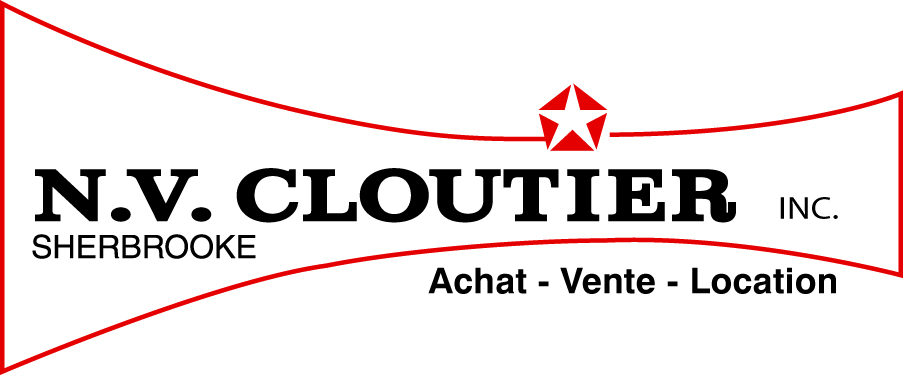 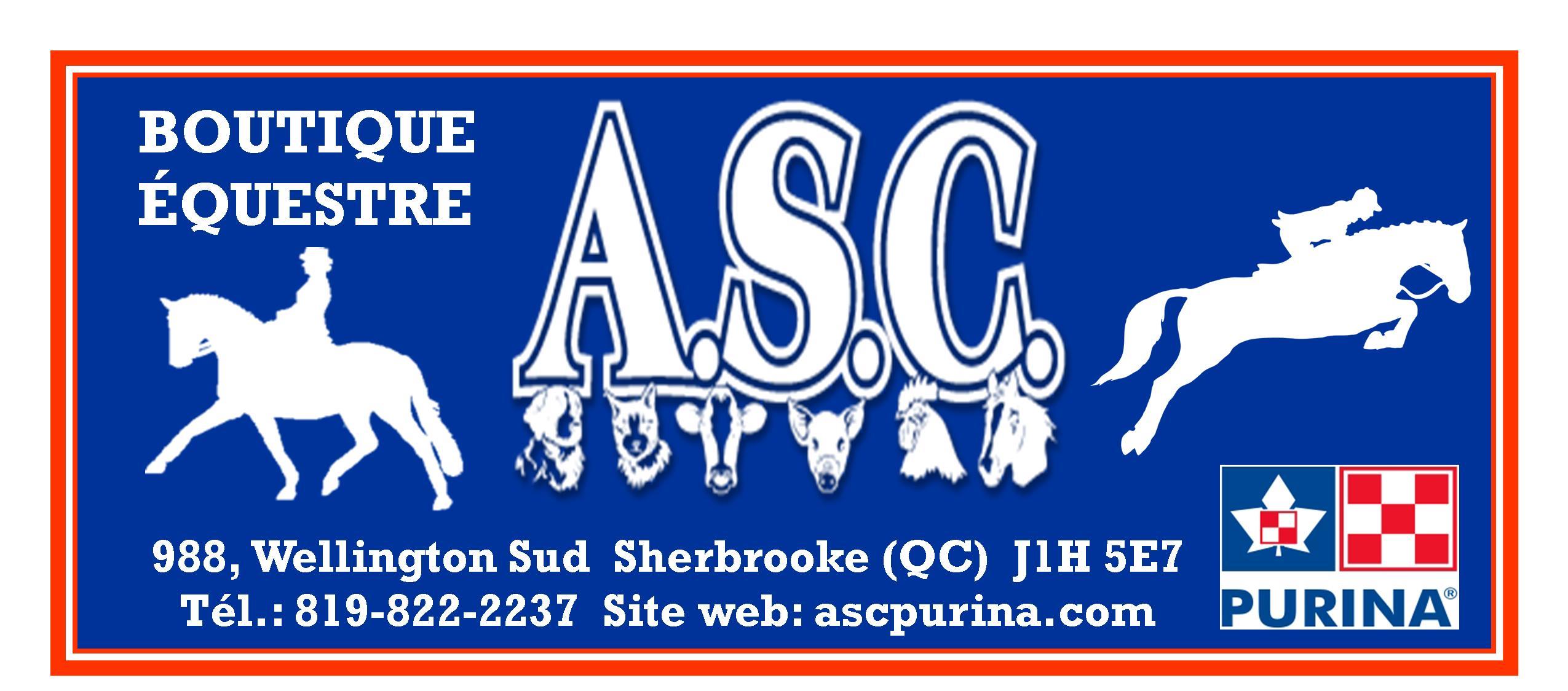 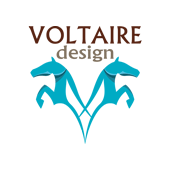 Nous remercions nos généreux commanditaires !Nous remercions aussi tous les cavaliers qui ont choisi de participer à ce concours. L’AÉRE pour sa précieuse collaboration. Les bénévoles pour leur participation, patience et dévouement!Énoncé de principes Canada Équestre 			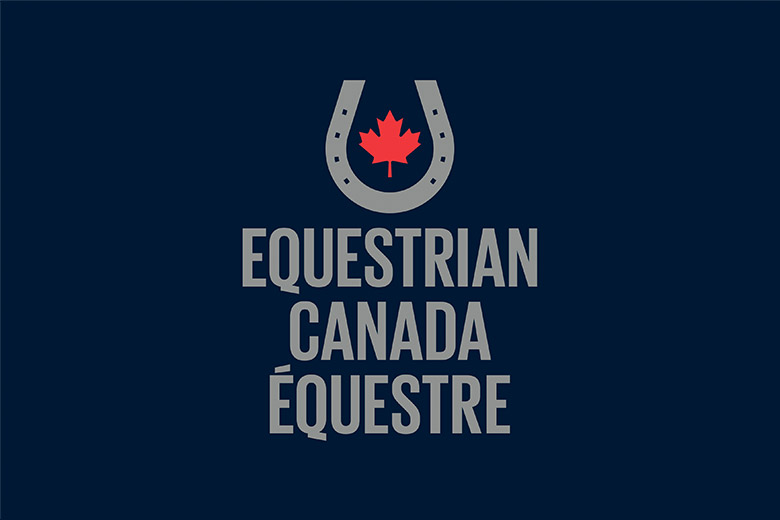 Le concours hippique Dressage Royale est un concours sanctionné Bronze de Canada Hippique, 308 promenade Legget, bureau 100, Ottawa (Ontario) K2K 1Y6 et est assujetti aux règlements de CH.Chaque épreuve proposée dans le présent document est assujettie aux règlements et spécifications des règlements en vigueur de CH et sera tenue et jugée conformément au Manuel des règlements de CH. Tout cheval prenant part à toute épreuve d’un concours peut, lorsqu’il se trouve sur les lieux du concours, être désigné pour subir un test de contrôle antidopage.Conformément à l’article A801, par son inscription à un concours sanctionné par Canada Hippique, la personne responsable consent à ce que le propriétaire, le locataire, l’entraîneur, le gérant, l’agent, l’instructeur, le meneur ou le cavalier et le cheval soient assujettis aux dispositions des statuts et des règlements de Canada Hippique et à tout règlement supplémentaire établi par le concours. Chaque concurrent, en quelque qualité que ce soit, à un concours sanctionné par Canada Hippique est responsable de bien connaître les statuts et les règlements applicables de Canada Hippique, ainsi que tout règlement supplémentaire établi par le concours, s’il y a lieu. Ne participez pas à ce concours en quelque qualité que ce soit si vous refusez d’être assujetti aux statuts et aux règlements de Canada Hippique et à tout autre règlement établi par le concours.Canada Hippique (Fédération Équestre Nationale du Canada) encourage le respect des principes de traitement sans cruauté́ des chevaux dans toutes les activités relevant de sa compétence. À cet égard, il s’engage à : Tenir compte en premier lieu et dans toutes ses activités du bien être des chevaux, quelle que soit leur valeur. Exiger que les chevaux soient traités avec la bonté́, le respect et la compassion qui leur sont dus et ne soient jamais traités avec cruauté́. Veiller à ce que les propriétaires, les entraineurs et les participants ou leurs agents prodiguent à leurs chevaux et à ceux qui leur sont confiés pour diverses raisons tous les soins nécessaires durant leur manipulation, leur traitement et leur transport.Assurer un bien-être continu aux chevaux en recommandant la tenue d’examens vétérinaires à intervalles réguliers et en conférant avec les professionnels des soins vétérinaires et les officiels des concours dans le but d’atteindre l’application de normes supérieures en matière d’alimentation, de soins de santé, de confort et de sécurité́ dans le traitement courant prodigué aux chevaux Fournir des renseignements à jour sur le Code de pratiques pour les soins et la manipulation des équidés et d’autres initiatives de santé et de bien-être équins.Continuer d’appuyer la recherche scientifique relative à la santé et au bien-être équin. Exiger des propriétaires, des entraineurs et des participants qu’ils prennent connaissance et respectent les règlements des organismes dont ils relèvent et les règlements de l’industrie relatifs à tous les concours équestres. Etudier, réviser et élaborer les règles et règlements des concours dont l’objet est de protéger le bien-être des chevaux. La norme d’évaluation d’une conduite ou d’un traitement est établie en fonction de ce qu’une personne possédant les connaissances et l’expérience en compétition et dans les méthodes d’entraînement de chevaux estime être une conduite ou un traitement cruel, abusif ou inhumain. Sauterelle12 a 15 sautsEntre 400 et 800m18’ ( 46 cm)Pre Débutant12 a 15 sautsEntre 400 et 800m2pied ( 61cm)Débutant12 a 15 sautsEntre 400 et 800m2’6 ( 75 cm)Pré entrainement14 a 18 sautsEntre 400 et 1000m3pied (91cm)